Извещениео запросе котировок цен № 10/ЗК-АО «ВРМ»/2021Уважаемые господа!	Акционерное общество «Вагонреммаш» (АО «ВРМ») (далее – Заказчик) сообщает о проведении запроса котировок цен № 10/ЗК-АО «ВРМ»/2021 с целью выбора организации на право заключения договора на выполнение работ по установке фото купе (фото зона) на 1 (один) вагон (далее - Работы) для нужд АО «ВРМ» до 31.12.2021 года.Котировочные заявки подаются в письменной форме в запечатанных конвертах до 10-00 часов московского времени «09» февраля 2021г. по адресу: 105005, г. Москва, набережная Академика Туполева, дом 15, корпус 2, офис 27.Организатором запроса котировок цен является АО «ВРМ» в лице сектора по проведению конкурсных процедур и мониторингу цен на закупаемые ТМЦ (далее Организатор).  Представитель Организатора, ответственный за проведение запроса котировок цен – Беленков Сергей Анатольевич, email: belenkovsa@vagonremmash.ru. Тел. (499) 550-28-90 доб. 272.Извещение о проведении запроса котировок цен № 10/ЗК-АО «ВРМ»/2021 размещено на официальном сайте АО «ВРМ» www.vagonremmash.ru,(раздел «Тендеры»).Предметом запроса котировок цен является выполнение работ по установке фото купе (фото зона) на 1 (один) вагон (далее Работы) до 31.12.2021 года.	Начальная (максимальная) цена договора составляет:1 220 833 (один миллион двести двадцать тысяч восемьсот тридцать три) рубля 33 копейки, без учета НДС;1 465 000 (один миллион четыреста шестьдесят пять тысяч) рублей 00 копеек, с учетом всех налогов, включая НДС.	Настоящим приглашаем Вас принять участие в запросе котировок цен на нижеизложенных условиях (прилагаются).Председатель конкурсной комиссии АО «ВРМ»		            А.В. ПоповУТВЕРЖДАЮЗапрос котировок цен № 10/ЗК-АО «ВРМ»/20211. Условия запроса котировок цен1.1. Участниками по настоящему запросу котировок цен признаются лица, представившие котировочную заявку в порядке и сроки, установленные в настоящем запросе котировок цен.1.2. Участник несет все расходы и убытки, связанные с подготовкой и подачей своей котировочной заявки. Заказчик и организатор не несут никакой ответственности по расходам и убыткам, понесенным участниками в связи с их участием в настоящем запросе котировок цен.1.3. Документы, представленные участниками в составе котировочных заявок, возврату не подлежат.1.4. Срок вскрытия конвертов с заявками может быть перенесен.1.5. Котировочные заявки рассматриваются как обязательства участников. Заказчик вправе требовать от участника, предложившего лучшую котировочную заявку, заключения договора на условиях, указанных в его котировочной заявке.1.6. Заказчик оставляет за собой право прекратить процедуру проведения запроса котировок цен и отказаться от всех предложений в любое время до подведения его итогов без объяснения причин, не неся при этом никакой ответственности перед участниками, которым такое действие может принести убытки.1.7. Котировочная документация и иная информация о запросе котировок цен размещается на официальном сайте АО «ВРМ» www.vagonremmash.ru , (раздел «Тендеры»).1.8. Конфиденциальная информация, ставшая известной сторонам при проведении настоящего запроса котировок цен не может быть передана третьим лицам за исключением случаев, предусмотренных законодательством Российской Федерации.1.9. Заказчик вправе принять решение о внесении изменений в извещение о проведении запроса котировок и котировочную документацию не позднее, чем за 1 (один) рабочий день до даты окончания подачи заявок.1.10. Заказчик размещает дополнение и изменение, внесенные в извещение о проведении запроса котировок и в настоящую котировочную документацию, в соответствии с п.1.7. настоящей котировочной документации, в день принятия решения о внесении изменений.1.11. В случае внесения изменений позднее, чем за 2 (два) рабочих дня до даты окончания подачи заявок, заказчик обязан продлить срок подачи котировочных заявок таким образом, чтобы со дня внесенных в извещение и котировочную документацию изменений до даты окончания срока подачи заявок оставалось не менее 5 (пяти) дней.1.12. Запрос о разъяснении котировочной документации, может быть направлен с момента размещения котировочной документации, извещения о проведении запроса котировок и не позднее, чем за 2 (два) рабочих дня до окончания срока подачи заявок на участие в запросе котировок.1.13. Запрос от юридического лица оформляется на фирменном бланке участника запроса котировок (при наличии), заверяется уполномоченным лицом участника.1.14. Запрос о разъяснении котировочной документации, полученный от участника позднее установленного срока, не подлежит рассмотрению.1.15. Разъяснения котировочной документации предоставляются в течение 2 (двух) дней со дня поступления запроса, но не позднее срока окончания подачи котировочных заявок.2. Котировочная заявка2.1. Котировочная заявка должна состоять из документов, требуемых в соответствии с условиями настоящего запроса котировок цен.2.2. Участник, вправе подать только одну котировочную заявку. Внесение изменений в котировочную заявку не допускается. В случае если Участник подает более одной котировочной заявки, а ранее поданные им котировочные заявки не отозваны, все котировочные заявки, предоставленные Участником, отклоняются.2.3. Котировочная заявка Участника, не соответствующая требованиям настоящего запроса котировок цен, отклоняется. В случае, если в составе заявки представлен документ, который не поддается прочтению (ввиду, например, низкого качества копирования/сканирования участником, повреждения документа участником и др.), документ считается не представленным и не рассматривается.2.4. Котировочная заявка оформляется на русском языке. Вся переписка, связанная с проведением настоящего запроса котировок цен, ведется на русском языке. Если в составе конкурсной заявки предоставляются документы на иностранном языке, такие документы должны быть переведены на русский язык, а перевод заверен нотариально.2.5. Котировочная заявка должна быть представлена до 10-00 часов московского времени «09» февраля 2021г. по адресу: 105005, г. Москва, набережная Академика Туполева, дом 15, корпус, 2, офис 27. 2.6. Котировочная заявка, полученная после указанного в пункте 2.5. срока, не вскрывается и возврату не подлежит.2.7. Котировочная заявка должна быть подписана уполномоченным представителем Участника.2.8. Все рукописные исправления, сделанные в котировочной заявке, должны быть завизированы лицом, подписавшим котировочную заявку.2.9. Участник самостоятельно определяет способ доставки котировочной заявки, несет все риски несоблюдения сроков предоставления котировочной заявки и нарушения целостности конвертов, связанные с выбором способа доставки.2.10. Участник вправе отозвать, поданную котировочную заявку в любое время до истечения срока подачи котировочных заявок.2.11. Котировочная заявка должна быть представлена в одном запечатанном конверте «Оригинал». Конверт должен иметь следующую маркировку:- «Оригинал»;- наименование участника;- заявка на участие в запросе котировок цен № 10/ЗК-АО «ВРМ»/20212.12. Документы, представленные в составе конверта, должны быть прошиты вместе с описью документов, скреплены печатью и заверены подписью уполномоченного лица участника. Все листы котировочной заявки должны быть пронумерованы.2.13. Все страницы котировочной заявки, за исключением нотариально заверенных документов и иллюстративных материалов, должны быть завизированы лицом, подписавшим заявку на участие в запросе котировок цен.2.14. Организатор принимает конверт с котировочными заявками до истечения срока подачи котировочных заявок.2.15. В случае если маркировка конверта не соответствует требованиям настоящего запроса котировок цен, конверт не запечатан, котировочная заявка не принимается организатором.2.16. Котировочная заявка должна содержать следующие документы:1) котировочную заявку по форме, согласно Приложению №1 к настоящему запросу котировок цен;2) сведения об участнике по форме, согласно Приложению №2 к настоящему запросу котировок цен;3) финансово-коммерческое предложение по форме, согласно Приложению №3 к настоящему запросу котировок цен.4) документ, подтверждающий полномочия лица, подписавшего котировочную заявку и финансово-коммерческое предложение, на право принимать обязательства от имени участника по запросу котировок цен № 10/ЗК-АО «ВРМ»/2021 (оригинал или копия, заверенная печатью участника и подписью уполномоченного лица);      5) протокол (решение) о назначении на должность руководителя (копия, заверенная участником);6) приказ о назначении руководителя, бухгалтера (копия, заверенная участником);  7) учредительные документы в последней редакции с учетом всех изменений и дополнений, зарегистрированные в установленном порядке (копии, заверенные подписью и печатью участника и с отметкой ИФНС), предоставляет каждое юридическое лицо, выступающее на стороне одного участника;8) копию паспорта физического лица, страхового свидетельства государственного пенсионного страхования (заверенную подписью участника);9) выписку из ЕГРЮЛ, выданную не ранее, чем за 30 календарных дней до даты подачи котировочной заявки (оригинал либо нотариально заверенная копия, либо подписанная усиленной квалифицированной электронной подписью) (предоставляет каждое юридическое и\или физическое лицо, выступающее на стороне одного участника);10) бухгалтерскую отчетность, а именно: бухгалтерский баланс и отчет о финансовых результатах за 2019 г. (копии, заверенные участником, с отметкой инспекции Федеральной налоговой службы либо с приложением заверенной участником копии документа, подтверждающего получение ИФНС отправку в ИФНС бухгалтерской отчетности) (предоставляет каждое юридическое лицо, выступающее на стороне одного участника). Организации и индивидуальные предприниматели, применяющие упрощенную систему налогообложения, представляют информационное письмо, иной документ о правомерности применения УСН (например, уведомление о переходе на УСН по форме, утвержденной Приказом ФНС России от 02.11.2012 № ММВ-7-3/829@), банковскую карточку с образцами подписей и оттиском печати контрагента. 11)решение (протокол собрания) об одобрении крупной сделки, сделки с заинтересованностью и т.д., если такое решение собственников организации является необходимым для совершения сделки; 12) справку о среднесписочной численности работников (копия, заверенная участником); 13)договор (справку) об аренде/собственности офиса и/или производственных помещений (копию, заверенную участником);       14) налоговую отчетность (по прибыли и НДС) за последний отчетный период (копии, заверенные претендентом, с отметкой инспекции Федеральной налоговой службы либо с приложением заверенной претендентом копии документа, подтверждающего получение ИФНС, отправку в ИФНС налоговой отчетности). 15) информацию о наличии транспортных средств и оборудования в соответствии с техническим заданием, либо документы, подтверждающие возможность выполнения Работ(копию, заверенную участником);       16) справку об исполнении налогоплательщиком (плательщиком сборов, налоговым агентом) обязанности по уплате налогов, сборов, пеней, штрафов, процентов, выданную не ранее 10 (десяти) рабочих дней до даты подачи котировочной заявки,  налоговыми органами по форме, утвержденной Приказом ФНС России от 20.01.2017 N ММВ-7-8/20@, с учетом внесенных в приказ изменений (оригинал или нотариально заверенная копия, либо подписанная усиленной квалификационной электронной подписью) (предоставляет каждое юридическое и\или физическое лицо, выступающее на стороне одного участника).В случае если у участника (лиц, выступающих на стороне участника) имеются филиалы и в представленной справке имеется информация о наличии неисполненной обязанности по уплате налогов, сборов, пеней, штрафов по какой-либо из инспекций ФНС России, в которой указанный участник (лицо, выступающее на стороне участника) состоит на учете, должна быть дополнительно предоставлена справка по форме, утвержденной приказом ФНС России от 28 декабря 2016 г. № ММВ-7-17/722@, с учетом внесенных в приказ изменений (подписанная усиленной квалификационной электронной подписью).Участник запроса котировок считается соответствующим, установленному требованию в случае наличия у него задолженности по налогам, сборам и пени на дату рассмотрения заявки на участие в запросе котировок цен в размере не более 1000, 00 рублей.3. Финансово-коммерческое предложение3.1. Финансово-коммерческое предложение должно включать цену за единицу и общую стоимость предложения с учетом и без учета НДС, а также подробное описание (спецификацию, технические требования и др.) работ. Цены необходимо приводить в рублях, с учетом всех возможных расходов участника, с учетом и без учета НДС.3.2. Финансово-коммерческое предложение должно быть оформлено в соответствии с приложением №3 к запросу котировок цен.3.3.Для целей единообразного подхода к расчету сумм финансово-коммерческого предложения суммы с учетом НДС необходимо рассчитывать следующим образом: цена единицы работ без учета НДС, округленная до двух знаков после запятой, умножается на количество, полученное значение округляется до двух знаков после запятой и умножается на 1,20 (либо иной коэффициент в зависимости от ставки НДС, применяемой в отношении участника).В случае изменения налогового законодательства, виды и ставки налогов будут применяться в соответствии с такими изменениями.3.4. Финансово-коммерческое предложение должно содержать все условия, предусмотренные настоящим запросом котировок цен и позволяющие оценить котировочную заявку участника. Условия должны быть изложены таким образом, чтобы при рассмотрении и сопоставлении заявок не допускалось их неоднозначное толкование. Все условия котировочной заявки участника понимаются заказчиком, организатором буквально, в случае расхождения  показателей изложенных цифрами и прописью, приоритет имеют написанные прописью.3.5. Финансово-коммерческое предложение должно содержать сроки выполнения работ с даты заключения договора, условия осуществления платежей (сроки и условия рассрочки платежа и др.).3.6. Предложение участника о цене, содержащееся в финансово-коммерческом предложении, не может превышать начальную (максимальную) цену договора с учетом и без учета НДС, установленную в запросе котировок цен.3.7. Не допускается превышение единичных расценок цен с учетом и без учета НДС, указанных в настоящем запросе котировок цен.	4. Недобросовестные действия Участника4.1. К недобросовестным действиям Участника относятся действия, которые выражаются в том, что Участник прямо или косвенно предлагает, дает либо соглашается дать любому должностному лицу (служащему) Заказчика/организатора вознаграждение в любой форме (материальное вознаграждение, предложение о найме или какая-либо другая услуга) в целях оказания воздействия на процедуру проведения запроса котировок цен, принятие решения, применение какой-либо процедуры или совершение иного действия заказчиком/организатором.4.2. В случае установления недобросовестности действий Участника, такой Участник может быть отстранен от участия в запросе котировок цен. Информация об этом и мотивы принятого решения указываются в протоколе и сообщаются Участнику.5.  Рассмотрение котировочных заявок и подведение итогов запроса котировок цен5.1. Лучшей признается котировочная заявка, которая отвечает всем требованиям, установленным в запросе котировок цен, и содержит наиболее низкую цену Работ без учета НДС. При наличии нескольких равнозначных котировочных заявок лучшей признается та, которая поступила ранее других котировочных заявок.        5.2. Рассмотрение котировочных заявок осуществляется экспертной группой совместно с организатором по адресу: 105005, г. Москва, набережная Академика Туполева, дом 15, корпус, 2, офис 27, «09» февраля 2021г. В 14.00 (по московскому времени).5.3. В ходе рассмотрения котировочных заявок организатор вправе потребовать от Участников разъяснения сведений, содержащихся в котировочных заявках, не допуская при этом изменения содержания заявки.5.4.Если в заявке имеются расхождения между обозначением сумм словами и цифрами, то к рассмотрению принимается сумма, указанная словами. Если в заявке имеются арифметические ошибки или неточности, связанные с расчетом сумм НДС, к рассмотрению принимаются суммы без учета НДС. Итоговая сумма предложения определяется с учетом применяемой Участником системы налогообложения.5.5. Котировочные заявки отклоняются в случае:1) несоответствия котировочной заявки требованиям, указанным в запросе котировок цен;2) указания в котировочной заявке начальной (максимальной) цены Работ с учетом и без учета НДС выше установленной в запросе котировок цен;3) отказа от проведения запроса котировок цен.4) непредставления Участником закупки разъяснений положений котировочной заявки (в случае наличия требования заказчика).Отклонение котировочных заявок по иным основаниям не допускается.5.6. Результаты рассмотрения и оценки котировочных заявок экспертной группой и организатором оформляются протоколом.5.7. Протокол рассмотрения и оценки котировочных заявок размещается в соответствии с п.1.7. настоящей котировочной документации.5.8. Подведение итогов запроса котировок цен проводится по адресу: 105005, г. Москва, набережная Академика Туполева, дом 15, корпус, 2, офис 27, «10» февраля 2021 г.Конкурсная комиссия рассматривает подготовленные экспертной группой совместно с организатором материалы и утверждает итоги запроса котировок цен.5.9. Решение конкурсной комиссии оформляется протоколом.5.10. Выписка из протокола заседания конкурсной комиссии размещается в соответствии с п.1.7. настоящей котировочной документации в течение 3 (трех) календарных дней от даты подписания протокола.5.11. Договор заключается с Участником, чья котировочная заявка признана лучшей.5.12. Комиссия по согласованию с исполнителем Договора при заключении и/или в ходе исполнения Договора вправе изменить количество предусмотренного договором объема выполняемых Работ при изменении потребности в Работах, на выполнение которых заключен Договор в пределах 30 % от начальной (максимальной) цены Договора.5.13. Запрос котировок цен признается состоявшимся, если подано не менее 3 (трех) котировочных заявок, соответствующих требованиям, установленным в запросе котировок цен, и ни одна из них не была отозвана до подведения итогов запроса котировок цен.5.14. Запрос котировок признается несостоявшимся в случае, если: 1) на участие в запросе котировок подано менее 3 котировочных заявок;2) по итогам рассмотрения и оценки котировочных заявок только одна котировочная заявка признана соответствующей котировочной документации;3) все котировочные заявки признаны несоответствующими котировочной документации;4) победитель запроса котировок или участник закупки, предложивший в котировочной заявке цену, такую же, как и победитель, или участник закупки, предложение о цене договора которого содержит лучшие условия по цене договора, следующие после предложенных победителем в проведении запроса котировок условий, уклоняется от заключения договора.5.15. Если запрос котировок признан несостоявшимся в случае, если по итогам рассмотрения и оценки котировочных заявок только одна котировочная заявка признана соответствующей котировочной документации, с участником закупки, подавшим такую заявку, при условии, что котировочная заявка соответствует требованиям, изложенным в котировочной документации, может быть заключен договор в порядке, установленном нормативными документами заказчика. Цена такого договора не может превышать цену, указанную в котировочной заявке участника закупки.5.16. Если запрос котировок признан несостоявшимся, заказчик вправе объявить новый запрос котировок или осуществить закупку другим способом. 6. Заключение договора6.1. Положения договора (условия оплаты, сроки, цена за единицу, ответственность сторон, стоимость Работ и т.п.) не могут быть изменены по сравнению с запросом котировок цен и котировочной заявкой участника, представившего лучшее предложение. При невыполнении Участником, представившим котировочную заявку, признанную лучшей, требований настоящего пункта такой Участник признается уклонившимся от заключения договора. Договор в таком случае может быть заключен с другим Участником, предложившим такую же цену договора (участником, предложение которого содержит лучшие после предложенных участником, направившим лучшую котировочную заявку, условия по цене договора).6.2. Участник, котировочная заявка которого признана лучшей, должен подписать договор не позднее 10 (десяти) календарных дней со дня подведения итогов запроса котировок цен.6.3. Договор заключается в соответствии с законодательством Российской Федерации согласно Приложению №4 к настоящему запросу котировок цен. Стоимость договора определяется на основании стоимости предложения, признанного лучшим, без НДС, с учетом применяемой участником, сделавшим такое предложение, системы налогообложения.6.4. В случае если Участник, котировочная заявка которого признана лучшей, уклоняется от подписания Договора более, чем на 5 (пять) рабочих дней, Договор может быть заключен с участником, предложение которого содержит лучшие после предложенных участником, направившим лучшую котировочную заявку, условия по цене Договора. 6.5. Срок выполнения обязательств по Договору определяется на основании требований настоящего запроса котировок цени условий финансово-коммерческого предложения, начиная с момента заключения Договора.6.6. До заключения Договора, Участник, с которым заключается Договор по итогам процедуры размещения заказа, представляет сведения о своих владельцах, включая конечных бенефициаров, с приложением подтверждающих документов.В случае непредставления указанных сведений и документов, заказчик вправе отказаться от заключения договора.  7.1.Техническое задание        7.1.1. Предмет запроса котировок цен: заключение договора на право выполнение работ по установке фото купе (фото зона) на 1 (один) вагон (далее - Работы) для нужд АО «ВРМ» до 31.12.2021 года.7.1.2.В заявке участника должны быть изложены условия, соответствующие требованиям технического задания, либо более выгодные для Заказчика.       7.1.3Участник, в случае победы в настоящем запросе котировок цен, должен выполнить Работы в полном объеме, предусмотренном настоящей документацией.         7.1.4. Начальная (максимальная) цена договора составляет:1 220 833 (один миллион двести двадцать тысяч восемьсот тридцать три) рубля 33 копеек, без учета НДС;1 465 000 (один миллион четыреста шестьдесят пять тысяч) рублей 00 копеек, с учетом всех налогов, включая НДС.	В случае изменения налогового законодательства виды и ставки налогов будут применяться в соответствии с такими изменениями.Начальная (максимальная) цена Договора включает в себя: - выполнение работ по установке фото купе (фотозона) на 1 (один) вагонах;-материалы, комплектующие;- транспортировку к месту монтажа;- накладные и прочие расходы;- НДС и другие налоги;- любые другие расходы, которые возникнут или могут возникнуть в ходе выполнения работ.7.1.5. Выполнение Работ осуществляется по адресу:- Воронежский ВРЗ АО «ВРМ» 394010, г. Воронеж, пер. Богдана Хмельницкого, д. 1.7.2. Срок выполнения Работ7.2.1. Работы должны быть осуществлены до 31.12.2021 года.7.3. Требования к выполнению Работ.Целью выполнения работ по установке Фотокупе является предоставление пассажирам подвижного состава услуг по созданию и получению индивидуальных фотографий при помощи оборудования Фотокупе.При фотосъёмке пассажир видит своё отражение в зеркале в полный рост, за счет чего может эффектно подобрать ракурс для создания фотографии.Фотокупе -это технологичная альтернатива фотобудке, позволяющая пассажирам подвижного состава создать и получить индивидуальную фотографию в созданной ретро атмосфере. В режиме ожидания зеркало завлекает красочной анимацией. В процессе фотографирования можно выбрать формат фоторамки, светофильтры (различные цветные, а также чёрно-белые), украсить фотографию красочными стикерами, сделать цветные надписи в выбранном участке фотографии, отправить получившиеся индивидуальные фотографии на адрес электронной почты, выбрать задний фон (хромакей), а также распечатать готовые фотографии.Оборудование представляет собой готовую конструкцию для создания индивидуальных фотографий, обработки, хранения, редактирования и печати фотографий.Для установки оборудования, которое будет производить съемку, а так же мгновенную распечатку фотографий требуется заранее изготовленный металлический каркас установленный на специальные крепления прикрученные к стенам и полу, к которому будет прикреплен корпус с оборудованием: установленным в нем светопропускающим зеркалом, с обратной стороны которого будет находиться фотоаппарат и экран для вывода изображения и управления процессом съемки, а также светодиодная подсветка по краям рамы.Габаритные размеры корпуса не более 1500x900x600мм. Отверстие объектива размещается не ниже 1200мм от поверхности установки. Для работы всего оборудования требуется заранее подведенное электропитание 220В мощностью не более 1,2 кВт. Провода должны проходить в установленных кабель-каналах, которые будут задекорированы и не заметны. 	Перечень технического оборудования приведен в таблице № 1 настоящего технического задания:Оборудование установленное в Фотокупе должно оформлено в специальный корпус, должна быть предусмотрена возможность брендирования интерфейса, фотографий под потребности и стилистику Заказчика.Исполнитель должен выполнить декоративно-оформительские работы, а также монтажные и пусконаладочные работы согласно, либо близко к представленному в настоящем техническом задании макету.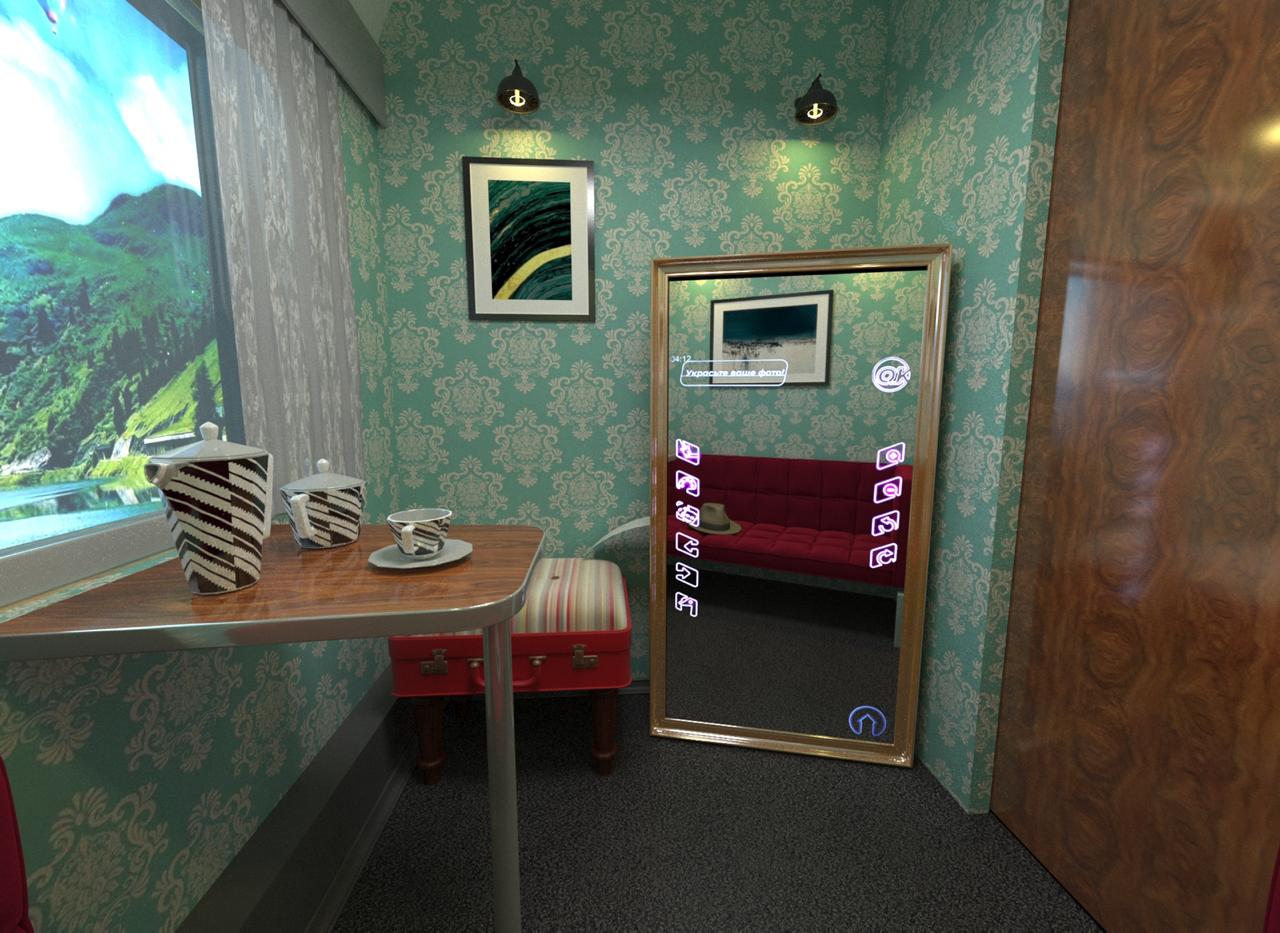 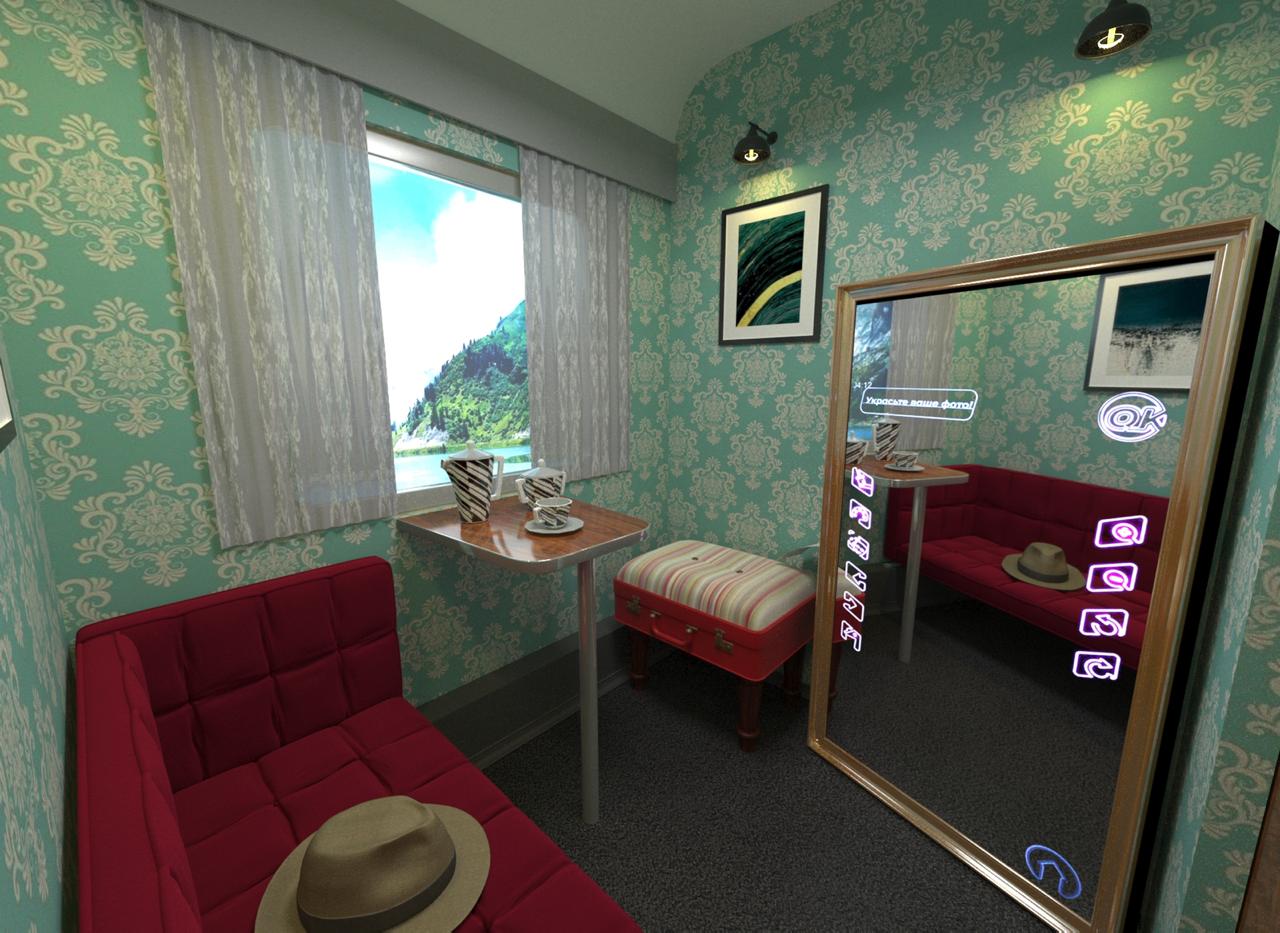 Техническая информация для интерактивной инсталляции «Фотокупе»:Питание - 220 В, не более 1,2 кВт;Рабочая площадь-3 кв.м;Требуемая минимальная высота помещения - 1,8 м;Средняя продолжительность сессии -80 секунд;Обслуживающий персонал - 1 оператор;Технические возможности:Возможность выбора фильтров и фона для индивидуальной фотографии;Возможность подписи индивидуальной фотографии сразу на экране, а также добавление «стикеров»;Готовые индивидуальные фотографии можно сразу распечатать (формат 10x15 см), получить на электронную почту, а также скачать, разместить в социальных сетях;Брендирование макетов фотографий;Возможность сделать фото в полный рост.Принцип работы Фотокупе:В режиме ожидания оборудование «Фотокупе» привлекает к себе гостей яркой анимацией. После прикосновения к зеркалу, пассажиру предлагается выбрать количество снимков на одной фотографии. Теперь выбираем фильтр для фото и интересный фон фотографии. На экране начинается обратный отсчет, после чего снимок будет готов. Пассажир может выбрать что делать с готовой фотографией: отправить на электронный адрес почты, распечатать или опубликовать в социальных сетях.		7.4. Порядок оплаты Работ7.4.1Оплата по настоящему Договору осуществляется Заказчиком в течение 60 (шестидесяти) календарных дней с даты подписания Акта выполненных работ и Протокола приемо-сдаточных испытаний. 7.5. Гарантийный срок7.5.1. Гарантийный срок на работы и оборудование составляет 12 (двенадцать) месяцев.На бланке участникаПриложение № 1к запросу котировок цен                                                                                        № 10/ЗК-АО «ВРМ»/2021КОТИРОВОЧНАЯ ЗАЯВКА                                     на запрос котировок цен № 10/ЗК-АО «ВРМ»/2021Дата:________________Кому: Конкурсной комиссии УС АО «ВРМ»	Будучи уполномоченным представлять и действовать от имени ________________ (указать наименование участника или, в случае участия нескольких лиц на стороне одного участника наименования таких лиц), а также полностью изучив запрос котировок цен, я, нижеподписавшийся, настоящим подаю котировочную заявку на участие в запросе котировок цен № 10/ЗК-АО «ВРМ»/2021 на право заключения договора  на право выполнения работ по установке фото купе (фото зона) на 1 (один) вагон (далее Работы) для нужд АО «ВРМ» до 31.12.2021 года.Уполномоченным представителям Заказчика и Организатора настоящим предоставляются полномочия наводить справки или проводить исследования с целью изучения отчетов, документов и сведений, представленных в данной заявке, и обращаться к юридическим и физическим лицам, государственным органам и учреждениям, обслуживающим нас банкам за разъяснениями относительно финансовых и технических вопросов.Настоящая заявка служит также разрешением любому лицу или уполномоченному представителю любого учреждения, на которое содержится ссылка в сопровождающей документации, представлять любую информацию, необходимую для проверки заявлений и сведений, содержащихся в настоящей заявке, или относящихся к ресурсам, опыту и компетенции участника.Настоящим подтверждается, что _________(наименование участника запроса котировок цен) ознакомилось(ся) с условиями настоящего запроса котировок цен, с ними согласно(ен) и возражений не имеет.В частности, _______ (наименование участника запроса котировок цен), подавая настоящую заявку, согласно(ен) с тем, что:результаты рассмотрения заявки зависят от проверки всех данных, представленных ______________ (наименование участника запроса котировок цен), а также иных сведений, имеющихся в распоряжении заказчика;за любую ошибку или упущение в представленной __________________ (наименование участника запроса котировок цен) заявке ответственность целиком и полностью будет лежать на __________________ (наименование участника запроса котировок цен ).В случае признания _________ (наименование участника запроса котировок цен) участником с котировочной заявкой ________ содержащей лучшие условия исполнения договора, мы обязуемся:1.  До заключения договора представить сведения о своих владельцах, включая конечных бенефициаров, с приложением подтверждающих документов. ________________ (наименование участника запроса котировок цен) предупрежден(о), что при непредставлении указанных сведений и документов, заказчик вправе отказаться от заключения договора.2. Подписать договор на условиях настоящей котировочной заявки и условий Заказчика, указанных в запросе котировок цен;3. Исполнять обязанности, предусмотренные заключенным договором строго в соответствии с требованиями такого договора;4. Не вносить в договор изменения, не предусмотренные условиями котировочной документации.Подавая настоящую котировочную заявку __________ (наименование участника запроса котировок цен) согласен с порядком оплаты выполнения Работ по договору.Заказчик оставляет за собой право принимать или отклонять все котировочные заявки, а также прекратить процедуру проведения запроса котировок и отказаться от всех предложений в любое время до подведения итогов без объяснения причин, не неся при этом никакой ответственности перед участниками, которым такое действие может принести убытки.Нижеподписавшийся удостоверяет, что сделанные заявления и предоставленные в котировочной заявке сведения, заполненной должным образом, являются полными, точными и верными во всех деталях.В подтверждение этого прилагаем все необходимые документы.Представитель, имеющий полномочия подписать котировочную заявку от имени__________________________________________________________________(вставить полное наименование участника)«___»____________20___ г.___________________________(должность, подпись, Ф.И.О, печать)							                    Приложение № 2к запросу котировок цен                                                                                         № 10/ЗК-АО «ВРМ»/2021 ___________СВЕДЕНИЯ О УЧАСТНИКЕ (для юридических лиц)Контактные лицаУполномоченные представители Заказчика, могут связаться со следующими лицами для получения дополнительной информации о претенденте:Справки по общим вопросам и вопросам управленияКонтактное лицо (должность, ФИО, телефон)Справки по кадровым вопросамКонтактное лицо (должность, ФИО, телефон)Справки по техническим вопросамКонтактное лицо (должность, ФИО, телефон)Справки по финансовым вопросамКонтактное лицо (должность, ФИО, телефон)Имеющий полномочия действовать от имени участника ________________________________________________________(Полное наименование участника)_________________________________________________________________(Должность, подпись, ФИО)                                                (печать)СВЕДЕНИЯ ОБ УЧАСТНИКЕ (для физических лиц)(в случае, если на стороне одного участника участвует несколько лиц, сведения предоставляются на каждое лицо)Фамилия, имя, отчество _____________________________________Паспортные данные ________________________________________ИНН______________________________________________________Место жительства__________________________________________Телефон (______) __________________________________________Факс (______) _____________________________________________Адрес электронной почты __________________@_______________Банковские реквизиты_______________________________________Имеющий полномочия действовать от имени участника___________________________________________________(полное наименование участника)_________________________________________________(подпись, Ф.И.О)Приложение № 3к запросу котировок цен № 10/ЗК-АО «ВРМ»/2021ФИНАНСОВО-КОММЕРЧЕСКОЕ ПРЕДЛОЖЕНИЕ«____» ___________ 20__ г.Запрос котировок цен № 10/ЗК-АО «ВРМ»/2021__________________________________________________________________(Полное наименование участника)       Полная и окончательная стоимость финансово-коммерческого предложения составляет:  _____ без учета НДС,  _____ с учетом всех налогов включая НДС      Финансово-коммерческое предложение должно содержать, условия осуществления платежей (сроки и условия рассрочки платежа и др.).       Представитель, имеющий полномочия подписать финансово-коммерческое предложение от имени______________________________________________________________(полное наименование участника)______________________________________________________________                              (должность, подпись, Ф.И.О, печать)Приложение № 4                                                                                   к запросу котировок цен                                 							            № 10/ЗК-АО «ВРМ»/2021ДОГОВОР ПОДРЯДА № г. Москва								 «____»                    2020г. Общество с ограниченной ответственностью ______________________,именуемое в дальнейшем «Подрядчик», в лице генерального директора ____________________, действующего на основании ______, с одной стороны, и ______________________, в лице ________________________, действующего на основании ________, именуемое в дальнейшем «Заказчик», с другой стороны, заключили настоящий Договор о нижеследующем:1. Предмет ДОГОВОРАПодрядчик обязуется по заданию Заказчика выполнять работы по установке Фотокупе (фотозона) (далее – работы) на вагоне № 086-15965, в соответствии с техническим заданием (Приложение № 1) из своих материалов и комплектующих и своими силами, по ценам и в сроки, предусмотренные настоящим Договором.Заказчик обязуется принять надлежащим образом выполненные Подрядчиком работы и оплатить их. Место выполнения работ: 394010, г. Воронеж, пер. Богдана Хмельницкого, д.1. Территория Воронежского ВРЗ.1.4. Настоящий Договор заключен на основании запроса котировок цен. Протокол № ВРМ-2. УСЛОВИЯ ВЫПОЛНЕНИЯ РАБОТ2.1. Подрядчик обязуется выполнить работы по установке Фотокупе (фотозона), предусмотренные п. 1.1 настоящего Договора в срок, предусмотренный п. 10.1. настоящего Договора.По окончании выполнения работ Подрядчик направляет Заказчику подписанный со своей стороны Акт выполненных работ (далее – Акт) в двух экземплярах. Заказчик в течение 5 (пяти) рабочих дней обязан, при отсутствии обоснованных претензий со стороны Заказчика к качеству работ, подписать Акт или в тот же срок направить мотивированные возражения. Стороны пришли к соглашению, что датой исполнения Подрядчиком обязательств по Договору является дата подписания обеими Сторонами Акта выполненных работ и Протокола приемо-сдаточных испытаний.2.2. Право собственности и риск случайной гибели на результат выполненных работ переходит от Подрядчика к Заказчику с даты подписания Заказчиком Акта выполненных работ.2.3. Подрядчик обязуется выполнить работы по установке Фотокупе (фотозона), соответствующее государственным стандартам Российской Федерации, установленным для данного вида оборудования, а также техническим условиям и сертификатам завода-изготовителя оборудования, и предоставить эксплуатационную документацию на данное оборудование.3. ЦЕНА ДОГОВОРА И ПОРЯДОК ОПЛАТЫ3.1. Сумма Договора составляет ______________________, в том числе НДС (20%) ________________________________________.Цена Договора включает в себя:- работы по установке Фотокупе (фотозона)- материалы, комплектующие;- транспортировку к месту монтажа;- монтаж;- накладные и прочие расходы;- НДС и другие налоги;- любые другие расходы, которые возникнут или могут возникнуть в ходе выполнения работ.3.2. Все платежи по настоящему Договору производятся путем перечисления денежных средств на расчетный счет Подрядчика. Цена Договора является твердой и изменению не подлежит. Начисление штрафов и пени не изменяют стоимость настоящего Договора.3.3. Оплата по настоящему Договору осуществляется Заказчиком в следующем порядке:-оплата по Договору производится Заказчиком в течение 60 (шестидесяти) календарных дней с даты подписания Сторонами Акта выполненных работ, Протокола приемо-сдаточных испытаний и предоставления счет-фактуры.3.4. Датой оплаты считается дата списания денежных средств с расчетного счета Заказчика.3.5. В случае изменения налогового законодательства виды и ставки налогов будут применяться в соответствии с такими изменениями.4. ПОРЯДОК выполнения работПодрядчик гарантирует, что выполненные работы по установке Фотокупе (фотозоны) соответствует требованиям Технического задания (Приложение №1), а также имеет соответствующие сертификаты соответствия.Заказчик в момент приемки выполненных работ в присутствии представителя Подрядчика проверяет работу на функционирование оборудования.При обнаружении несоответствия выполненных работ Техническому заданию составляется Акт о претензиях, который Подрядчик должен рассмотреть и устранить недостатки в течение 3 (трех) рабочих дней. Заказчик обязан в течение 5 (пяти) рабочих дней, с момента подписания Акта о претензиях относительно качества выполненных работ, в письменной форме, уведомить Подрядчика о любых претензиях относительно качества (функциональности) работы оборудования. Со стороны Заказчика Акт о претензиях относительно качества выполненных работ должен подписать уполномоченный технический специалист.Претензии относительно скрытых дефектов оборудования, которые не могли быть выявлены по результатам осмотра и в ходе первоначальной проверки, подаются Заказчиком Подрядчику в письменной форме, путем подписания, уполномоченным техническим специалистом Заказчика и направления Подрядчику соответствующего Акта.Все претензии Заказчика относительно обнаруженных дефектов или недостатков выполненных работ принимаются в течение гарантийного срока, предусмотренного настоящим Договором.Подрядчик выполняет работы, предусмотренные п.1.1 настоящего договора собственными силами и средствами и, из своих материалов и комплектующих, силами специалистов, имеющих соответствующую квалификацию. При выполнении работ Подрядчик обеспечивает соблюдение норм техники безопасности, пожарной безопасности.В случае необходимости в период проведения работ Подрядчик обязан поставить в известность Заказчика об обстоятельствах, препятствующих выполнению работ, а также обеспечить предотвращение повреждений и причинения любого ущерба зданиям, сооружениям и коммуникациям, сетям и магистралям, примыкающим к объекту, обеспечив правила пожарной безопасности и безопасность труда при производстве работ.После выполнения работ и перед сдачей результатов работ Заказчику Подрядчик проводит испытания смонтированного оборудования. Приемка выполненной Подрядчиком работ производится в течение 5 (пять) календарных дней с даты получения уведомления от Подрядчика о завершении работ. По окончании проведения работ по установке Фотокупе (фотозона), Подрядчик обязан уведомить Заказчика об окончании работ и сдать выполненные работы Заказчику, направив ему подписанный со своей стороны Акт выполненных работ, в двух экземплярах. Прием-передачу выполненных работ проводит совместная комиссия Подрядчика и Заказчика на предприятии Заказчика. После осмотра результата выполненных Подрядчиком работ и, при наличии положительных результатов испытаний оборудования, Стороны подписывают Акт выполненных работ.В случаях, когда работа выполнена Подрядчиком с отступлениями от условий настоящего Договора, ухудшившими результат работы, Подрядчик за свой счет обязуется устранить недостатки, в течение 3(трех) рабочих дней с момента получения претензии.В течение гарантийного срока Подрядчик обязуется устранять за свой счет выявленные дефекты. При этом, гарантийный срок продлевается на время, в течение которого Заказчик не имел возможности пользоваться результатами работ.Обеспечение запасными частями, оборудованием, деталями, материалами, инструментами и всем без исключения необходимым для выполнения работ возлагается на Подрядчика. При выполнении работ должны применяться качественные материалы. Материалы должны иметь соответствующие сертификаты или иные документы, удостоверяющие их качество.5. ОТВЕТСТВЕННОСТЬ СТОРОНЗа неисполнение или ненадлежащее исполнение обязательств по настоящему Договору Подрядчик возмещает Заказчику все убытки, связанные с невыполнением или ненадлежащим выполнением настоящего Договора в порядке и на основаниях, предусмотренных действующим законодательством Российской Федерации.При нарушении сроков выполнения работ, и/или устранения недостатков, в том числе, в гарантийный период, Подрядчик выплачивает покупателю за каждый день просрочки пени в размере 1%, от общей стоимости Договора. Требование об уплате пени должно быть оформлено в письменном виде и подписано уполномоченным представителем Заказчика.При нарушении Заказчиком сроков окончательной оплаты Подрядчик вправе потребовать выплаты пени в размере 0,1 % от размера требуемого платежа за каждый день просрочки. Выплата пени не освобождает Стороны от выполнения установленных Договором обязательств. Начисление штрафов и пени не изменяет цену настоящего Договора.В случае просрочки выполнения работ Заказчик вправе расторгнуть Договор в одностороннем порядке и потребовать от Подрядчика возврата перечисленной Покупателем суммы аванса (при наличии), а также возмещения средств Заказчика убытков, в соответствии со ст. 395 и ст.317.1 ГК РФ.Подрядчик за свой счет возмещает Заказчику все убытки, связанные как с нанесением ущерба имуществу Заказчика, так и с предъявлением требований третьих лиц о причинении вреда имуществу указанных лиц, возникшего в связи с выполнением работ.При досрочном прекращении действия настоящего Договора на основании п.5.5 Стороны обязуются в течение 10 (десяти) дней произвести все взаиморасчеты, в т.ч. по возврату предоплаты (при наличии), и уплаты всех штрафных санкций, предусмотренных настоящим договором и действующим законодательством Российской Федерации.В случае возникновения простоя вагона по причине выхода из строя оборудования, монтаж которого является предметом настоящего Договора, Подрядчик возмещает Заказчику штрафную неустойку, начисленную Заказчику, в полном объеме.Досрочное расторжение Договора допускается только по соглашению сторон, за исключением п.5.5. 6. ГАРАНТИЙНЫЕ ОБЯЗАТЕЛЬСТВА И ПОСЛЕГАРАНТИЙНОЕ ОБСЛУЖИВАНИЕ6.1. Подрядчик предоставляет Заказчику гарантию на выполненные работы по установке оборудования Фотокупе (фотозона) 12 (двенадцать) месяцев, с даты подписания Акта выполненных работ.6.2. В случае выхода оборудования из строя в течение гарантийного срока, Подрядчик обязуется за свой счет произвести ремонт или замену неисправного оборудования. При условии предварительного письменного уведомления о возникновении неисправности – срок ремонта: в течение 5 (пяти) календарных дней от даты направления уведомления Подрядчику. 6.3. Все затраты по ремонту и восстановлению, в том числе погрузочно-разгрузочные работы, транспортировку и другие затраты несет Подрядчик.6.4. После получения извещения Подрядчик обязуется принять меры к устранению обнаруженных дефектов и восстановлению работоспособности оборудования за свой счет, включая оплату транспортных расходов, в течение обоснованного и согласованного Сторонами, периода времени, но не более 10 (десяти) календарных дней.6.5. После устранения Подрядчиком дефектов оборудования, гарантийный срок продлевается на время, в течение которого оборудование не могло быть использовано Заказчиком.6.6. К Подрядчику имеет право обратиться по гарантийным обязательствам любое уполномоченное лицо, действующее от имени Заказчика на основании письменно оформленной доверенности. 7. ОБСТОЯТЕЛЬСТВА НЕПРЕОДОЛИМОЙ СИЛЫ (ФОРС-МАЖОР)7.1. Стороны освобождаются от ответственности за частичное или полное неисполнение обязательств по Договору, если ненадлежащее исполнение Сторонами обязанностей вызвано непреодолимой силой, т.е. чрезвычайными силами и непредотвратимыми обстоятельствами, не подлежащими разумному контролю, при условии, что данные силы или обстоятельства непосредственно повлияли на выполнение обязательств по Договору. В этом случае срок выполнения договорных обязательств будет продлен на время действия указанных обстоятельств.7.2. Сторона, которая не в состоянии выполнить свои договорные обязательства, незамедлительно информирует другую Сторону о начале и прекращении указанных выше обстоятельств, но в любом случае не позднее дней после начала их действия. Несвоевременное уведомление об обстоятельствах непреодолимой силы лишает соответствующую Сторону права на освобождение от договорных обязательств по причине указанных обстоятельств.7.3. Надлежащим доказательством наличия вышеуказанных обстоятельств и их продолжительности будут являться справки, выданные уполномоченным государственным органом Российской Федерации. 7.4. Если указанные обстоятельства продолжаются более 3 (трёх) месяцев, каждая Сторона имеет право на расторжение Договора. В этом случае Стороны производят расчеты по Договору. Расчеты производятся по состоянию на момент возникновения указанных в п.7.1 обстоятельств.8. ПОРЯДОК РАЗРЕШЕНИЯ СПОРОВ8.1. Все споры и разногласия, возникшие вследствие или в связи с исполнением Сторонами настоящего Договора, должны решаться путем переговоров между Сторонами.8.2. Если Стороны не придут к соглашению путем переговоров, все споры рассматриваются в претензионном порядке. Срок рассмотрения претензии – 15 (пятнадцать) календарных дней с даты получения претензии.8.3. В случае, если споры не урегулированы с помощью переговоров и в претензионном порядке, то они передаются заинтересованной Стороной в Арбитражный суд г. Воронеж 9. КОНФИДЕНЦИАЛЬНОСТЬ9.1. Конфиденциальной информацией считается вся информация, отнесенная к категории конфиденциальной, включая без ограничения все материалы, документы, исследования, коммерческую и организационную информацию, полученная Сторонами, а также любая иная информация, ставшая известной Сторонам в связи с выполнением настоящего Договора. 9.2. Условия конфиденциальности настоящей информации сохраняют свою силу в течение действия настоящего Договора и 5 (пять) лет после его прекращения.9.3. Стороны несут ответственность за обеспечение того, чтобы каждое лицо, которому конфиденциальная информация была раскрыта в соответствии с настоящим Договором, охраняло указанную информацию и не раскрывало ее или не передавало ее, какому бы то ни было неуполномоченному на ее получение лицу.9.4. В случае разглашения или любого несанкционированного использования одной из Сторон конфиденциальной информации, она обязана возместить другой Стороне понесенные в этой связи убытки в объеме, предусмотренном действующим законодательством Российской Федерации.9.5. Конфиденциальная информация, полученная одной из Сторон, может быть передана органам государственной власти Российской Федерации, по основаниям и в порядке, установленном действующим законодательством Российской Федерации, с грифом «Конфиденциально», с незамедлительным уведомлением об этом другой Стороны.10. СРОК ДЕЙСТВИЯ И РАСТОРЖЕНИЯ ДОГОВОРА10.1. Настоящий договор вступает в силу с даты подписания и действует до 31.12.2021 года. Срок выполнения работ в течение 10 (десяти) календарных дней с момента поступления вагона к месту выполнения работ.10.2. Настоящий Договор может быть расторгнут по письменному соглашению Сторон, а также в одностороннем порядке, по инициативе Заказчика при условии письменного уведомления Подрядчика, не менее чем за 30 (тридцать) календарных дней до предполагаемой даты расторжения. В этом случае Подрядчик возмещает все убытки Заказчика, вызванные виновными действиями Подрядчика.11. ЗАКЛЮЧИТЕЛЬНЫЕ ПОЛОЖЕНИЯ11.1. Все предшествующие подписанию настоящего Договора переговоры и переписка, относящиеся к нему, теряют силу с даты подписания настоящего Договора.11.2. Ни одна из Сторон не имеет права передать свои права и обязанности по данному Договору третьим лицам без письменного согласия противоположной Стороны.11.3. Настоящий Договор подписан в двух экземплярах на русском языке, по одному для каждой Стороны.11.4. Взаимоотношения Сторон, неурегулированные настоящим Договором, регулируются действующим законодательством Российской Федерации.Приложения:Приложение № 1 – Техническое задание;Приложение № 2 – Акт выполненных работ (форма)Приложение № 3 «Соглашение».13. ЮРИДИЧЕСКИЕ АДРЕСА И БАНКОВСКИЕ РЕКВИЗИТЫ СТОРОНПриложение № 1к Договору №______						от«___»__________20___гТЕХНИЧЕСКОЕ ЗАДАНИЕвыполнения работ по установке Фотокупе (фотозона)Целью выполнения работ по установке Фотокупе является предоставление пассажирам подвижного состава услуг по созданию и получению индивидуальных фотографий при помощи оборудования Фотокупе.При фотосъёмке пассажир видит своё отражение в зеркале в полный рост, за счет чего может эффектно подобрать ракурс для создания фотографии.Фотокупе - это технологичная альтернатива фотобудке, позволяющая пассажирам подвижного состава создать и получить индивидуальную фотографию в созданной ретро атмосфере. В режиме ожидания зеркало завлекает красочной анимацией. В процессе фотографирования можно выбрать формат фоторамки, светофильтры (различные цветные, а также чёрно-белые), украсить фотографию красочными стикерами, сделать цветные надписи в выбранном участке фотографии, отправить получившиеся индивидуальные фотографии на адрес электронной почты, выбрать задний фон (хромакей), а также распечатать готовые фотографии.Оборудование представляет собой готовую конструкцию для создания индивидуальных фотографий, обработки, хранения, редактирования и печати фотографий.Для установки оборудования, которое будет производить съемку, а так же мгновенную распечатку фотографий требуется заранее изготовленный металлический каркас установленный на специальные крепления прикрученные к стенам и полу, к которому будет прикреплен корпус с оборудованием: установленным в нем светопропускающим зеркалом, с обратной стороны которого будет находиться фотоаппарат и экран для вывода изображения и управления процессом съемки, а также светодиодная подсветка по краям рамы.Габаритные размеры корпуса не более 1500x900x600мм. Отверстие объектива размещается не ниже 1200мм от поверхности установки. Для работы всего оборудования требуется заранее подведенное электропитание 220В мощностью не более 1,2 кВт. Провода должны проходить в установленных кабель каналах, которые будут задекорированы и не заметны. 	Перечень технического оборудования приведен в таблице № 1 настоящего технического задания:Оборудование установленное в Фотокупе должно оформлено в специальный корпус, должна быть предусмотрена возможность брендирования интерфейса, фотографий под потребности и стилистику Заказчика.Исполнитель должен выполнить декоративно-оформительские работы, а также монтажные и пусконаладочные работы согласно, либо близко к представленному в настоящем техническом задании макету.Техническая информация для интерактивной инсталляции «Фотокупе»:Питание - 220 В, не более 1,2 кВт;Рабочая площадь-3 кв.м;Требуемая минимальная высота помещения - 1,8 м;Средняя продолжительность сессии -80 секунд;Обслуживающий персонал - 1 оператор;Технические возможности:Возможность выбора фильтров и фона для индивидуальной фотографии;Возможность подписи индивидуальной фотографии сразу на экране, а также добавление «стикеров»;Готовые индивидуальные фотографии можно сразу распечатать (формат 10x15 см), получить на электронную почту, а также скачать, разместить в социальных сетях;Брендирование макетов фотографий;Возможность сделать фото в полный рост.Принцип работы Фотокупе:В режиме ожидания оборудование «Фотокупе» привлекает к себе гостей яркой анимацией. После прикосновения к зеркалу, пассажиру предлагается выбрать количество снимков на одной фотографии. Теперь выбираем фильтр для фото и интересный фон фотографии. На экране начинается обратный отсчет, после чего снимок будет готов. Пассажир может выбрать что делать с готовой фотографией: отправить на электронный адрес почты, распечатать или опубликовать в социальных сетях.ФОРМААКТ выполненных работ №____ от ______ г. Москва                                                                                        « ___ »________  2020 г.Настоящий акт составлен между _______________, в лице директора _______________________________________, именуемым в дальнейшем «Заказчик», с одной стороны, и ______________________________, именуемое в дальнейшем – «Подрядчик», в лице ______________________________________________, совместно именуемыми «Стороны», о том, что Работы по Договору №____ от ______ выполнены в полном объеме и в надлежащие сроки.Подрядчик сдал, а Заказчик принял Работы по Договору №____ от ______ выполненные на _____ вагонах ретро  ________________ филиала АО «ФПК».Стоимость работ, выполненных за период с ____ по _____ составляет:Итого стоимость выполненных Работ с НДС: _______ (__________________) рублей ____копеек. Работы выполнены в полном объеме. Заказчик претензий к выполненным работам не имеет.Приложение № 3к Договору №      _________ от«__»______ 20  г.СОГЛАШЕНИЕАкционерное Общество «Вагонреммаш» (АО «ВРМ»), именуемое в дальнейшем «Заказчик», в лице генерального директора Долгова Павла Сергеевича, действующего на основании Устава, с одной стороны и __________________________ именуемое в дальнейшем «Подрядчик», в лице ____________________, действующего на основании __________, с другой стороны, совместно именуемые в дальнейшем «Стороны», заключили настоящее Соглашение о нижеследующем:1. Руководствуясь статьей 431.2 ГК РФ, Подрядчик заверяет следующее:он является, надлежащим образом, учрежденным зарегистрированным юридическим лицом;исполнительный орган Подрядчика находится и осуществляет функции управления по месту нахождения (регистрации) юридического лица; для заключения и исполнения Договора Подрядчик получил все необходимые согласия, одобрения н разрешения, получение которых необходимо в соответствии с действующим законодательством Российской Федерации, учредительными и локальными документами; имеет законное право осуществлять вид экономической деятельности, предусмотренный Договором (имеет надлежащий ОКВЭД);- лицо, подписывающее (заключающее) Договор от имени и по поручению Подрядчика на день подписания (заключения) имеет все необходимые для такого подписания полномочия и занимает должность, указанную в преамбуле Договора;-Подрядчиком уплачиваются все налоги и сборы в соответствии с действующим законодательством Российской Федерации, а также, им ведется и своевременно подается в налоговые и иные государственные органы налоговая, статистическая и иная государственная отчетность в соответствии с действующим законодательством Российской Федерации:-имеет все необходимые материальные и трудовые ресурсы для выполнения своих обязательств по Договору;Работы, выполняемые по Договору, принадлежит Подрядчику на праве собственности: - все обязательства по Договору Подрядчик выполнит самостоятельно (в том числе, через своих штатных работников), при привлечении третьих лиц Подрядчик заключит с ними гражданского-правовые договоры, которые обязуется предоставлять по требованию Заказчика и налоговых органов, и уплачивать все предусмотренные законодательством налоги;Подрядчик обязуется по первому требованию Заказчика или налоговых органов предоставить надлежащим образом заверенные копии документов, относящихся к выполнению Работ по Договору, и подтверждающих гарантии и заверения, указанные в Договоре, в срок не превышающий 5 (пять)рабочих дней с момента получения соответствующего запроса от Заказчика или налогового органа.+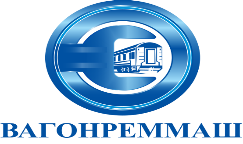 АКЦИОНЕРНОЕ ОБЩЕСТВО «ВАГОНРЕММАШ»105005, г. Москва, набережная Академика Туполева, дом 15, корпус 2, офис 27тел. (499) 550-28-90, факс (499) 550-28-96, www.vagonremmash.ru         Председатель конкурсной комиссии          УС АО «ВРМ»          _________________А.В. Попов         «___»_____________ 2021 г.№ п/пНаименованиеХарактеристики1Зеркальный фотоаппарат разрешение 24.1млн.пикселей, матрица CMOS, кроп-фактор: 1.6, ЖК-дисплей 3", тип карт памяти- SDXC, запись видео 1080p2Термосублимационный принтерМетод печати: термосублимация Печать без полей: естьМаксимальное разрешение для ч/б печати: 300x300 dpiМаксимальное разрешение для цветной печати: 300x300 dpiВремя печати 10x15 см (цветн.): 11.9 сВремя печати 5x15 см (цветн.): 10.9 сПечать на: фотобумагеИнтерфейсы: USB 2.03Сенсорный мониторСоотношение сторон: 16 : 9Тип сенсорной технологии: инфракраснаяКоличество поддерживаемых касаний: до 2 касанийОбъект отклика: любой предмет толще 3 ммСила нажатия: Нажатие не требуетсяАктивная область (Ш x В): 698,4 x 392,9 ммТип матрицы: активная матрица TFT-LCD/LEDКоличество цветов: 16,7 млн.Яркость дисплея: 350 кв.мРазрешение дисплея: 1920 x 1080Угол обзора вертикальный: вверх 89`/ вниз 89`Угол обзора горизонтальный: влево 89` / вправо 89`Коэффициент контрастности (тип.): 3000 : 1Частота развёртки: 30...80 КГц / 60...75 Гц4Мини-компьютер 2-ядерный процессор, 3600 МГцтехпроцесс 14 нмтепловыделение 51 Втобъем кэша L2/L3: 0.5 МБ/3 МБ5Программное обеспечениеПрограммное обеспечение разрабатывается индивидуально под потребности и нужды Заказчика (OC Линукс)6Каркас для крепления-7Багетная рама-8Комплект кабелей для коммутации оборудования-9Комплект кабелей для питания оборудования-1. Полное наименование участника:2. Сведения о регистрации юридического лица: регистрационный номер, дата регистрации, ИНН, КПП и др.Орган, зарегистрировавший юридическое лицо(если контрагент физическое лицо – паспортные данные физического лица)Место нахождения, почтовый адрес:Телефон, факс3. Акционеры (участники), владеющие более 20% голосующих акций (долей, паев) юридического лица4. Ф.И.О. Членов Совета директоров/Наблюдательного совета (если имеется):5. Ф.И.О. Генерального директора (президента, директора, управляющего, наименование управляющей организации):6. Ф.И.О. Членов Правления/иного коллегиального исполнительного органа (если имеется):7. Балансовая стоимость активов (всего) в соответствии с последним утверждённым балансом:8. Балансовая стоимость основных производственных средств и нематериальных активов в соответствии с последним утверждённым балансом:Подпись Уполномоченного лица№ п/пНаименование работЕд. изм.Кол-воЦена за ед. руб.без НДССтоимость, руб. без НДССтоимость, руб. с НДС12ИТОГО:ИТОГО:ИТОГО:ИТОГО:ИТОГО:ЗАКАЗЧИК:Акционерное общество «Вагонреммаш»Юридический и почтовый адрес:105005, г. Москва, набережная академика Туполева, дом 15, корпус 2, офис 27ИНН 7722648033  КПП 774550001Банковские реквизиты:Р/с 40702810500160000507 в ПАО Банк «ВТБ» в г. МоскваК/с 30101810700000000187БИК 044525187Тел:/факс: (499) 550-28-90E-mail:  info@vagonremmash.ruАдрес филиала: Воронежский ВРЗ АО «ВРМ»394010, г. Воронеж, пер. Богдана Хмельницкого, д.1ИНН 7722648033 КПП 36610201 в филиале Банка ВТБ (ПАО) в г. ВоронежеК/с 30101810100000000835БИК 042007835Подрядчик:Заказчик:                                     / /Подрядчик:                                      //                    № п/пНаименованиеХарактеристики1Зеркальный фотоаппарат разрешение 24.1млн.пикселей, матрица CMOS, кроп-фактор: 1.6, ЖК-дисплей 3", тип карт памяти- SDXC, запись видео 1080p2Термосублимационный принтерМетод печати: термосублимация Печать без полей: естьМаксимальное разрешение для ч/б печати: 300x300 dpiМаксимальное разрешение для цветной печати: 300x300 dpiВремя печати 10x15 см (цветн.): 11.9 сВремя печати 5x15 см (цветн.): 10.9 сПечать на: фотобумагеИнтерфейсы: USB 2.03Сенсорный мониторСоотношение сторон: 16 : 9Тип сенсорной технологии: инфракраснаяКоличество поддерживаемых касаний: до 2 касанийОбъект отклика: любой предмет толще 3 ммСила нажатия: Нажатие не требуетсяАктивная область (Ш x В): 698,4 x 392,9 ммТип матрицы: активная матрица TFT-LCD/LEDКоличество цветов: 16,7 млн.Яркость дисплея: 350 кв.мРазрешение дисплея: 1920 x 1080Угол обзора вертикальный: вверх 89`/ вниз 89`Угол обзора горизонтальный: влево 89` / вправо 89`Коэффициент контрастности (тип.): 3000 : 1Частота развёртки: 30...80 КГц / 60...75 Гц4Мини-компьютер 2-ядерный процессор, 3600 МГцтехпроцесс 14 нмтепловыделение 51 Втобъем кэша L2/L3: 0.5 МБ/3 МБ5Программное обеспечениеПрограммное обеспечение разрабатывается индивидуально под потребности и нужды Заказчика (OC Линукс)6Каркас для крепления-7Багетная рама-8Комплект кабелей для коммутации оборудования-9Комплект кабелей для питания оборудования-От Заказчика:                                     / /От Подрядчика:                                      /               Приложение № 2к Договору №______от «___» __________20___гНаименование работ по договоруСтоимость работКол-воРезультат От Заказчика:                                     / /От Подрядчика:                                      //От Заказчика:                                     //От Подрядчика:                                      //               